Tarih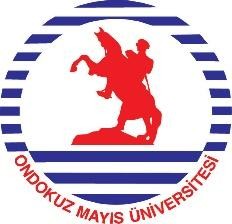 T.C. ONDOKUZMAYIS ÜNİVERSİTESİFEN FAKÜLTESİİSTATİSTİK BÖLÜMÜ“BİTİRME PROJESİ” SUNUM DEĞERLENDİRME FORMUAdı SoyadıÖğrenci NoBitirme Projesi KonusuDEĞERLENDİRMEEVETHAYIRÇalışma, İstatistik Bölümü Bitirme Projesi Hazırlama, Sunma ve Değerlendirme İlkeleri’ne uygun olarak hazırlanmıştır.Çalışmanın içeriği yeterlidirÖğrencinin sunumu başarılıdır.Öğrencinin Final (Bütünleme) NotuDEĞERLENDİREN ÖĞRETİM ÜYELERİDEĞERLENDİREN ÖĞRETİM ÜYELERİÜnvanı Adı Soyadıİmza